TÜV NORD INTEGRA bv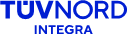 Certification agro-alimentaireStatiestraat 1642600 Berchem – AnversBelgiqueTel:: + 32 3 287 37 60Fax: +32 3 287 37 61www.tuv-nord-integra.cominfo@tuv-nord-integra.comFormulaire de demande de certification  Vegaplan/IPM/G-040/G-033 Afin de faire la demande pour l’inspection et la certification Vegaplan/IPM Standard et/ou Guide Sectoriel G-040/G-033, nous vous prions de remplir ce formulaire et de le retourner signé à TÜV NORD Integra. Données de l’entreprisePersonne de contact (si différente de la personne nommée ci-dessus)Exploitations supplémentairesSi, outre l’unité d’exploitation susmentionnée, vous disposez également d’autres unités, veuillez les mentionner ici:Cahiers de charge : Cochez ce qui est d’applicationSi l’un de vos clients paie les frais de contrôle et de certification, veuillez noter son nom ici:       Vegaplan / Codiplan Base de données (à remplir uniquement si vous avez choisi le Guide Sectoriel Production Primaire G-040)Êtes-vous d’accord que vos données de certification pour le Guide Sectoriel Production Primaire Autocontrôle soient saisies dans la base de données Vegaplan / Codiplan ?   OUI		   NONÊtes-vous d’accord que votre statut de certification pour le Guide Sectoriel Production Primaire soit visible pour les clients dans la base de données Vegaplan / Codiplan ?  OUI		   NONMembre de l’Agro-Service (à remplir uniquement par les entrepreneurs)Êtes-vous membre de l’Agro-Service ?		   OUI		   NONLocalisation de vos parcellesExport vers des pays tiersSi vos produits sont exportés (directement ou indirectement) vers des pays tiers, la validation de votre système d’autocontrôle dans le cadre de l’exportation vers des pays tiers peut être d’application. Dans ce cas, veuillez mentionner ci-dessous les combinaisons pays/produits concernées (p.ex. Chine – poires) :Groupes de produitsVeuillez cocher ci-dessous tous les groupes de produits / activités pour lesquels vous souhaitez obtenir une certification:Remarque: pour satisfaire au Guide Sectoriel de l’Autocontrôle pour la Production Primaire, Modules A, D et/ou C vous devez signaler tous les groupes de produits concernant la production primaire qui sont produits dans votre entreprise.  Il est donc impossible d'exclure certains groupes de cultures pour la certification selon le Guide Sectoriel de l’Autocontrôle.(*)Petites ventes à domicile = les productions réalisées sur une surface inférieure ou égale à: - 50 ares de pommes de terre et fruits de haute tige ou - 25 ares pour les fruits de basse tige ou - 10 ares pour les autres espèces végétalesL’entreprise déclare avoir confié le contrôle et le processus de certification du Standard Vegaplan /  IPM / G-040 et/ou G-033 Guide Sectoriel à TÜV NORD Integra bvba, Statiestraat 164, 2600 Berchem, Belgique. Nom de l’entreprise:       Nom de l’entreprise:       Numéro de TVA:      Structure juridique (p.ex. SA, Sprl,  …):      Nom de famille:      Prénom:      Adresse administrative:      Adresse administrative:      Code postal + ville:       Code postal + ville:       Pays:      Site web:      Téléphone:      Fax:      Téléphone mobile:       E-mail:      Criée:      Numéro de producteur:      Numéro d’unité d’exploitation:      Numéro d’unité d’exploitation:      Nom:      Fonction:      Téléphone:      E-mail:      N° d’unité d’exploitationAdresseCode postalLocalitéStandard VegaplanGuide Sectoriel Production Primaire G-040    Production Primaire Végétale    Module A: Légumes, Fruits, Grandes cultures, Fourrage grossier*    Entrepreneurs    Module C: AnimauxIntegrated Pest Management (IPM)    Module D: Production horticole non comestible    Production Primaire Végétale*Depuis la version 6 du guide, les éléments du module B sont inclus dans le module AGuide Sectoriel de l’Autocontrôle G-033*Depuis la version 6 du guide, les éléments du module B sont inclus dans le module A    Entrepreneurs*Depuis la version 6 du guide, les éléments du module B sont inclus dans le module A  Où se trouvent vos parcelles ?    Seulement dans la région flamande    Seulement dans la région wallonne    Dans les deux régions (flamande et wallonne)    Hors de la Belgique (p.ex. les Pays-Bas, la France)Production Végétale (Module A)CodeApplicablePommes de terre sans stockagePdtPommes de terre avec stockagePdtsCéréales, cultures d’oléagineux et de protéagineux sans stockage COPCéréales, cultures d’oléagineux et de protéagineux avec stockage COPsLégumes – marché du frais, cultures en plein airLMFpaLégumes – marché du frais, cultures sous abriLMFsaLégumes – marché du frais, graines germéesLMFggLégumes – marché au frais, avec obligation de passeport phytoLMFppLégumes industriels, sans interventions manuellesLIsansmanLégumes industriels, interventions manuellesLImanPetits fruits et fruits secsPFFSFruits à pépins et fruits à noyauxFPFNCéréales immatures et cultures associéesCicaBetteraves sucrièresBChicoréeCHoublon sans stockageHHoublon avec stockage (entrepôt ou halle de certification)HsVente directe au consommateurVVente direct au consommateur (petites quantités) (*)V*Semences et co-produitsSPlantsPTabac sans stockageTTabac avec stockageTsFourrage prairie - foinFpfFourrage prairie – ensilage direct et ensilage préfanéFpEMaïs fourragerMfBetteraves fourragèresBfAutres fourrages destinés à l’alimentation animaleAfProduits horticoles non comestibles (Module D)CodeApplicablePépinières ornementales et forestièresPEPFloricultureFLOFleurs coupéesFLCSemences et co-produitsSPlants     PProduction animale (Module C)ApplicableBovins bétail viandeuxBovins vaches laitièresBovins veaux de boucheriePorcsVolaille poules pondeusesVolaille poulets de chairVolaille de reproductionVolaille couvoirsOiseaux coureursChevaux et ânesLaiteries de lait de jumentCanards et oiesLapinsMoutons, chèvresCervidés et camélidésEntrepreneursCodeApplicableUtilisation de produits phytopharmaceutiques (y compris le traitement de semences)UPFertilisationFRécolte (incl. l’ensilage) – quantité machines 1-5  5-20  >20MRAutres activités (*) – quantité machines 1-5  5-20  >20(*) préparation du sol, semis/plantation, irrigation, lutte non chimique, nettoyage des serres, évacuation de l’ancienne végétation, …AACoupe de plants de pommes de terreCpStockage de produits phytopharmaceutiques et de biocidesSpbStockage engraisSeStockage matériel de reproductionSmrStockage de produits végétaux primaires récoltésSvManipulation de produits primaires végétaux et de semences dans l’exploitation de l’agriculteur (triage, …)MTransport accessoire de produits agricolesTATransport accessoire vers des entreprises certifiées FCA (seulement d’application pour le Standard Vegaplan)TA FCACertifié sincère et véritableNom du responsable:                                                                 Signature:      Date:      